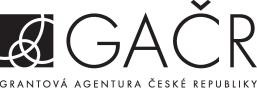 Dodatek z roku 2021 č. 1 ke smlouvě o poskytnutí dotace na podporu grantového projektu č. 19-15008S panelu č. P203StranyČeská republika – Grantová agentura Českérepublikyse sídlem: Evropská 2589/33b, 160 00 Praha 6IČO: 48549037Zastoupená: prof. RNDr. Jaroslavem Kočou, DrSc., předsedou Grantové agentury České republiky(dále jen „Poskytovatel“)aAstronomický ústav AV ČR, v.v.i.se sídlem: Fričova 298, 251 65 OndřejovIČO: 67985815Zastoupená: prof. RNDr. Vladimírem Karasem, DrSc., ředitelem Astronomického ústavu AV ČR, v.v.i. Zapsaná: ………………………………………………………………….č. účtu 94-69025011/0710 vedený u ČNB (dále jen „Příjemce“)uzavřely tentododatekke smlouvě o poskytnutí dotace napodporu grantového projektu(dále jen „Dodatek“):I.Mezi shora uvedenými stranami byla uzavřena smlouva o poskytnutí dotace na podporu grantového projektu č. 19- 15008S(dále jen „Smlouva“), jejímž předmětem je řešení grantového projektu:registrační číslo grantového projektu: 19-15008S (dále jen „Projekt“)název Projektu:	Efektivita tvorby hvězd v hmotných hvězdokupáchřešitel Projektu:	Mgr. Richard Wünsch, Ph.D.Pojmy použité v textu tohoto Dodatku mají stejný význam, jako obdobné pojmy použité a definované v rámci Smlouvy nebo na které Smlouva odkazuje.II.Vzhledem k tomu, že bylo vyhověno žádosti o prodloužení řešení Projektu z důvodu komplikací, které zasáhly do řešení projektu v souvislosti s pandemií COVID-19, se smluvní strany dohodly na prodloužení řešení Projektu o 6 kalendářních měsíců, tedy o období od 1. 1. 2022 do 30. 6. 2022.Na financování nákladů vzniklých v době prodloužení řešení Projektu Příjemce použije finanční prostředky nespotřebovanév minulých letech řešení,  které je Příjemce v souladu se zadávací dokumentací a vyhláškou  č. 367/2015 Sb., o zásadách a lhůtách finančního vypořádání vztahů se  státním rozpočtem, státními finančními aktivy a Národním fondem (vyhláška     o finančním vypořádání), ve znění pozdějších předpisů oprávněn čerpatv následujícím období.Za období od 1. 1. 2022 do 30. 6. 2022 bude podána mimořádná závěrečnázpráva ve třetím čtvrtletí daného kalendářního roku, a to nejpozději do dne stanoveného Poskytovatelem a uveřejněného do konce listopadu předcházejícího kalendářního r oku na jeho internetových stránkách (www.gacr.cz) v sekci „úřední deska“.III.1. Smluvní strany se dále dohodly na změně citované Smlouvy takto:V čl. I. odst. 6 Smlouvy se datum ukončení řešení Projektu 31. 12. 2021 mění na 30. 6. 2022.IV.Ostatní ujednání Smlouvy zůstávají tímto Dodatkem nedotčena.Neplatnost jakéhokoliv ustanovení tohoto Dodatku se nedotýká jeho platnosti jako celku nebo platnosti kterékoliv jiné jeho části.Tento Dodatek se po uzavření stává nedílnou součástí Smlouvy. Tento Dodatek nabývá platnosti a účinnosti dnem uzavření, nestanoví-li zvláštní právní předpis jinak.Pokud je tento Dodatek uzavírán elektronickými prostředky, je vyhotoven v jednom originále. Pokud je tento Dodatek uzavírán v písemné formě, je sepsán ve dvou vyhotoveních s platností originálu, z nichž Poskytovatel a Příjemce obdrží po jednom vyhotovení.Smluvní strsouhlasí.prof. RNDr. Jaroslav Koča, DrSc. nto Dodatek přečetly, s jeho obsahem se seznámily a s tímto zcela a bezvýhradněDN: P273020, Jaroslav, Koča,"prof. RNDr. Jaroslav  Koča, DrSc.", 009, GRANTOVÁ AGENTURA ČESKÉ REPUBLIKY, NTRCZ-48549037, CZ27.05.2021 17:55:17……………….…………………………………………	……………….…………………………………………za Poskytovatele	za Příjemce1prof. RNDr. Jaroslav Koča, DrSc.	prof. RNDr. Vladimír Karas, DrSc.předseda Grantové agentury České republiky	ředitel Astronomického ústavu AV ČR, v.v.i.1 U příjemce – právnické osoby nebo organizační složky státu nebo územně samosprávného celku uveďte rovněž jméno, příjmení a funkci osoby oprávněné tuto právnickou osobu zastupovat.